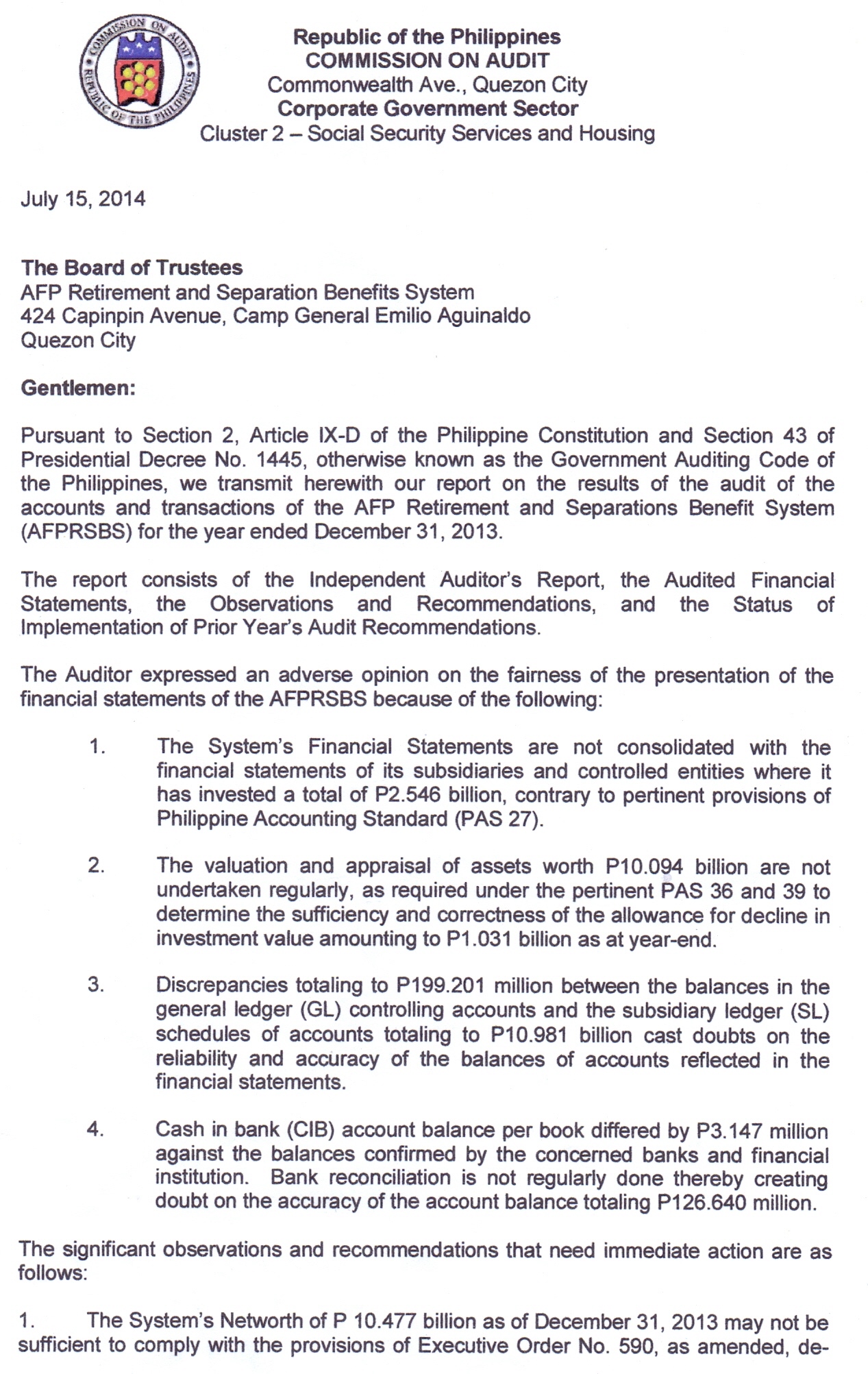 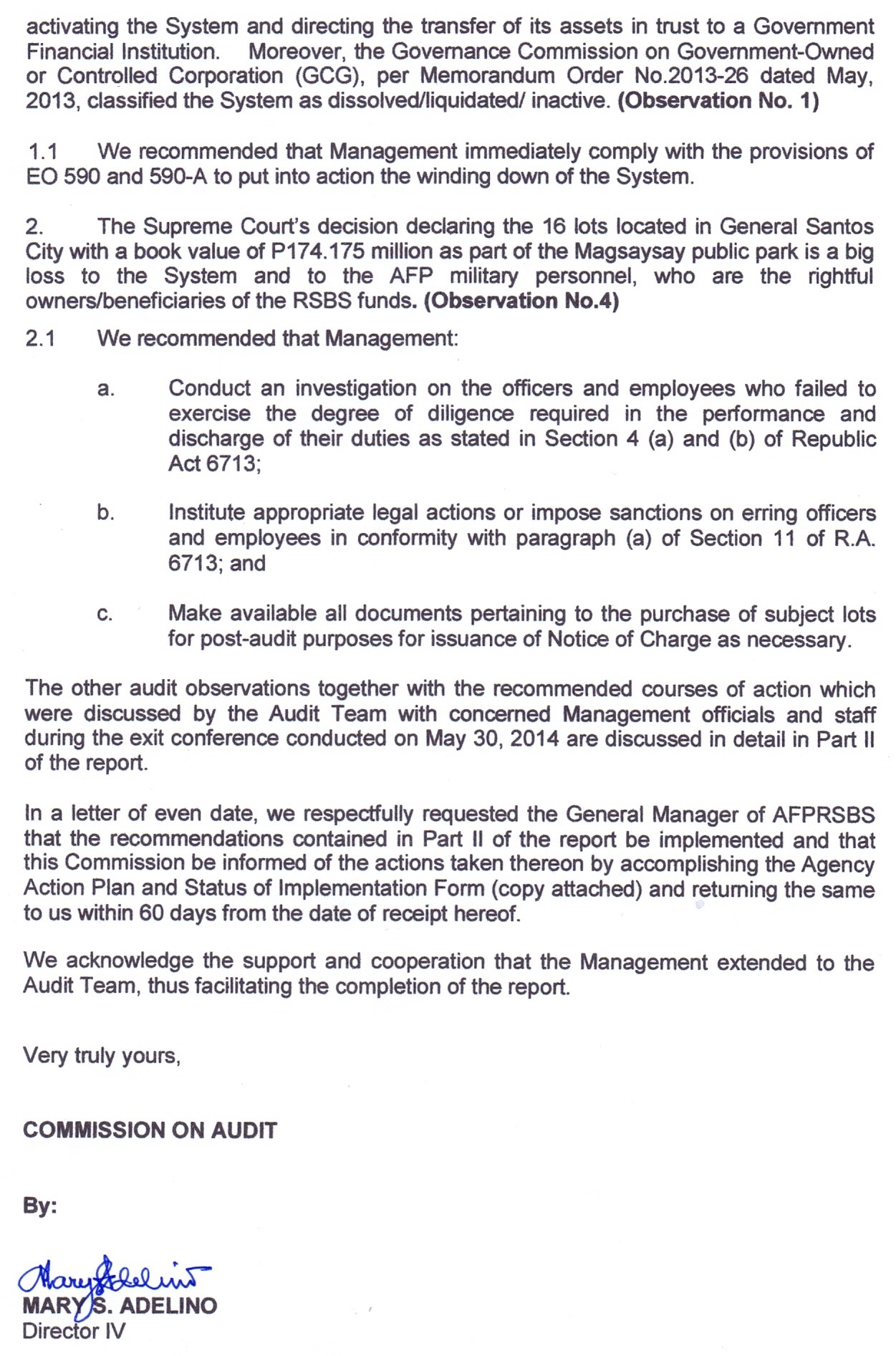 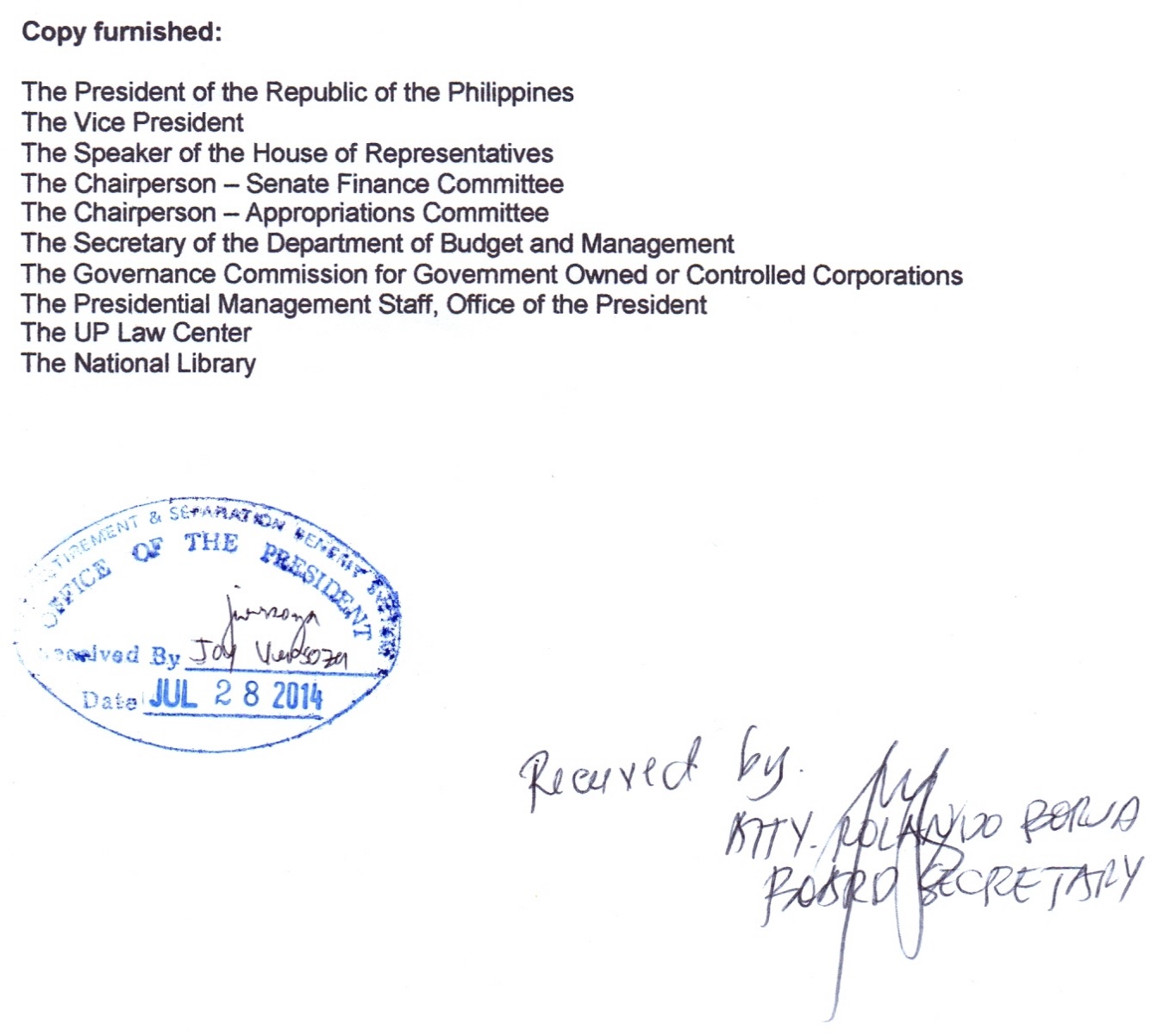 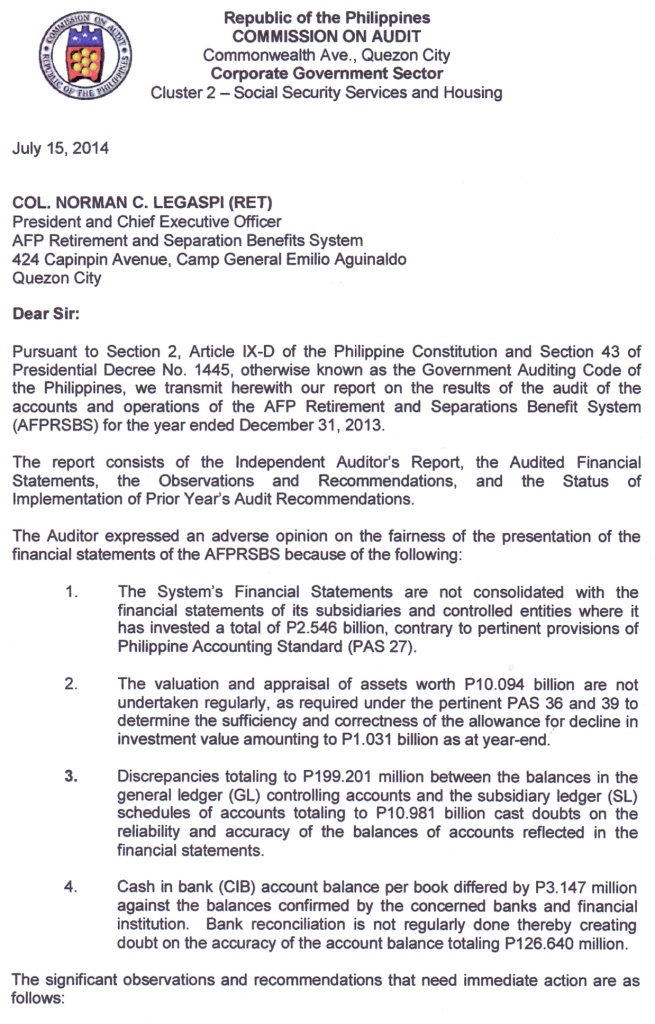 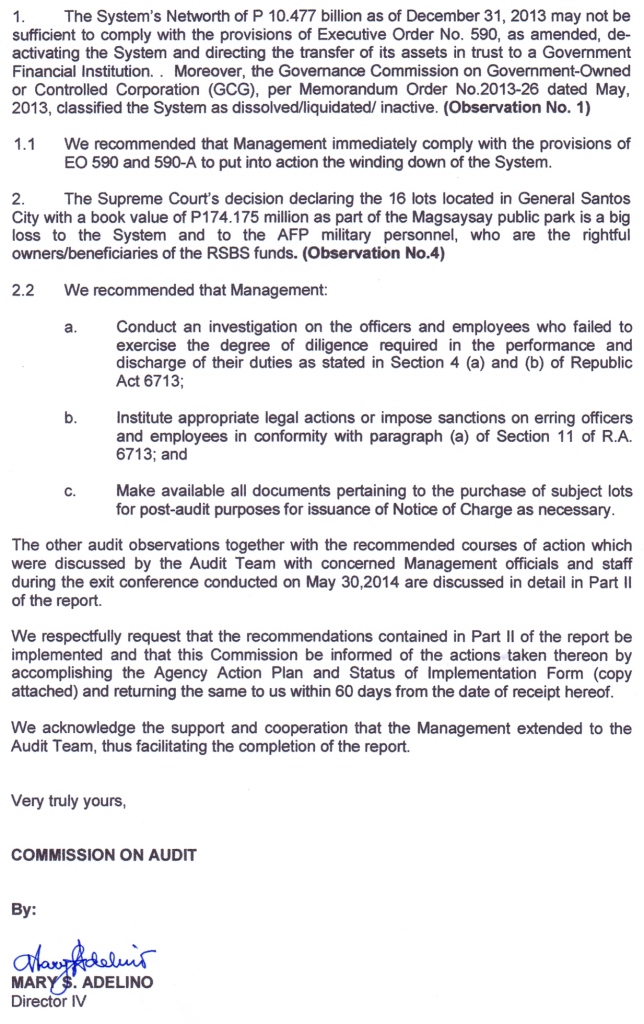 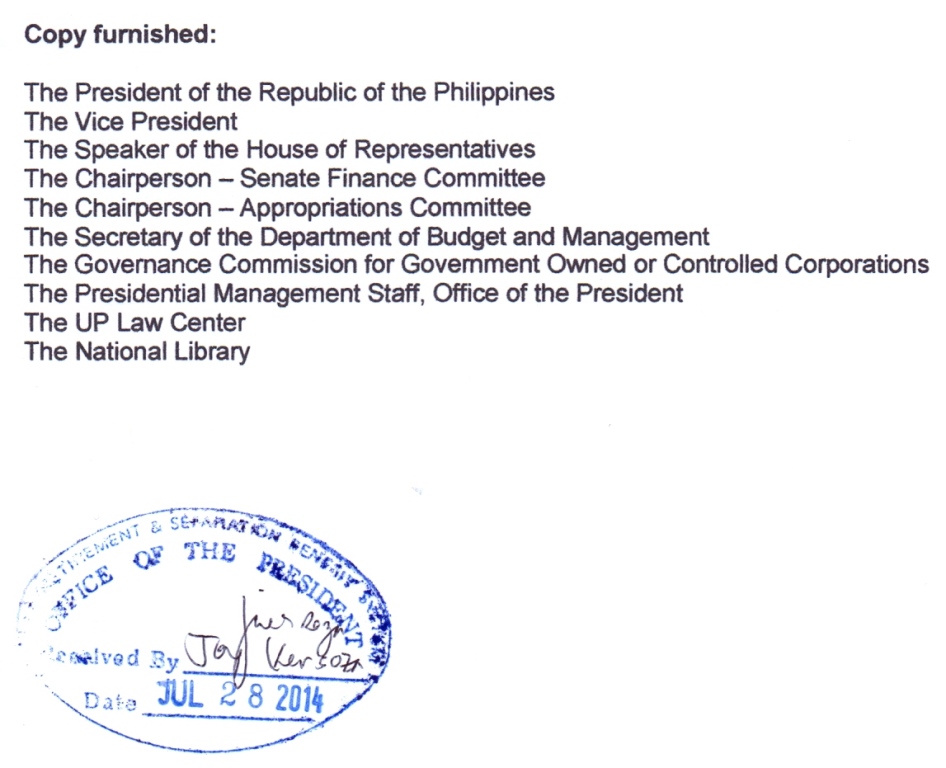 																	Annex AAFP – RETIREMENT AND SEPARATION BENEFITS SYSTEM424 Capinpin Avenue, Camp General Emilio Aguinaldo, Quezon City, Metro ManilaAGENCY ACTION PLAN and STATUS OF IMPLEMENTATIONAudit Observations and RecommendationsFor the Calendar Year 2013As of _______________________Agency sign-off:													_________________________________      ____________________                                                       Name and Position of Agency Officer                           Date                                                                                                                                            Note:  Status of Implementation may either be (a) Fully Implemented (FI,  (b)  Ongoing (O),  (c) Not Implemented (NI),  (d) Partially Implemented (PI), or  (e)  Delayed (D)Ref.AuditObservationsAuditRecommendationsAgency Action PlanAgency Action PlanAgency Action PlanAgency Action PlanStatusofImplementationReason for Partial/Delay/Non-Implementation,if applicableAction Taken/Action to be TakenRef.AuditObservationsAuditRecommendationsAction PlanPerson/Dept.ResponsibleTarget ImplementationDateTarget ImplementationDateStatusofImplementationReason for Partial/Delay/Non-Implementation,if applicableAction Taken/Action to be TakenRef.AuditObservationsAuditRecommendationsAction PlanPerson/Dept.ResponsibleFromToStatusofImplementationReason for Partial/Delay/Non-Implementation,if applicableAction Taken/Action to be Taken